Ministère DE L’ENSEIGNEMENT SUPERIEUR ET DE LA RECHERCHE SCIENTIFIQUEUniversité AKLI MOHAND OULHADJ-BOUIRAFaculté Des Sciences Sociales et HumainesFiche pour la Recherche et le DéveloppementRechercheNom     CHEKNOUN- AMAROUCHEPrénom      MezhouraEmails (personnel et professionnel)mezhoura.amarouche@gmail.comm.cheknoun@univ-bouira.dzAge           58ansUniversité Akli Mohand Oulhadj Bouira, Faculté des sciences humaines et sociales, Département sciences sociales, spécialité : sciences de l’éducation, filières psychologie scolaire et gérontologie sociale.Université  et l’année d’inscription au Magister/ thèse/ou PhD    Paris 5, Sorbonne, France, 1993Université  et l’année de Soutenance  du Magister/thèse/ ou phD Paris 5, Sorbonne, France, 14/03/2003Année de soutenance du Doctorat (Indiquer l’université) Paris 5, René Descartes, Sorbonne, France 2003Année de l’obtention de l’équivalence du Doctorat (Indiquer  l’université)Ministère de l’enseignement supérieur et de la recherche  scientifique (2007), suite à l’introduction de ma demande quatre années après l’obtention du doctorat en 2003.Année de soutenance à l’Habilitation à la recherche universitaire « Maître de conférence A » : Soutenance le 5 juin 2014, Alger 2, Bouzaréah.Thème de la these du Doctorat : « Etude des représentations chez l’éducateur spécialisé dans la déficience mentale, en Algérie », 2002- 2003.Articles publiés (Indiquer les revues ; l’année le titre  et lesco-auteurs)Revue « Hayat » du croissant rouge algérien : de nombreux articles de vulgarisation (en arabe et en français) : « L’incompatibilité rhésus » N° 164/ juillet- août 2006 "عدم انسجام عامل البندر" و "الترقية الاجتماعية و الاندماج المهني للمتخلفين عقليا" و "اهمية توجيه و ارشاد الاباء في العلاج النفسي للشخص المعوق عقليا"2003- 2007"توجيه الاولياء "مرافقة ادماج الطفل المعوق في المجتمع" « Guidance parentale », « Accompagnement à la socialisation d’enfants handicapés », Etc.Revue « Psychologie », SARP, Alger, « Adolescence et handicap mental : Pour une approche psychopédagogique », N° double 14- 15, 2008, PP 125- 140 ;Communications Nationales (Indiquer le lieu et  le nom duséminaire, l’année le titre et  les co-auteurs) : GRAS Oran (centre de recherche)"التصورات الاجتماعية و الاتجاهات في مرافقة اشخاص المعاقين" و "في الجزائر الشخص المعوق في ثقافة نكران"     2014Editions (Titre, Année et nbre de pages +Edition) : Co- Auteure aux Editions ères, France,  « En Algérie, le handicap à l’épreuve des contradictions culturelles », in Charles GARDOU et des chercheurs des 5 continents « Le handicap au risque des cultures. Variations anthropologiques », PP 254- 276 (Co- auteurs : Allou SEYE, Sophie DALLE- NAZEBI, Jacques BRANDIBAS, Andréa CANEVARO, Alain GOUSSOT, Elvin ENGEBRETSEN, Etc.Projets de recherche : (Qualité intervention : membre et/ oucheffe de projet, le titre et quel genre de projets).Réalisation d’une étude pour le compte de l’INESG (institut national d’études de stratégies globales, Alger) « Le dispositif de formation en cours d’emploi des éducateurs spécialisés dans la déficience mentale en Algérie : Bilan et perspectives » 2007 ;Directrice des études au CERPEQ, Alger (centre d’études et de recherche sur les pratiques et les qualifications) ;Cheffe d’Equipe 3 LETO (laboratoire de recherche faculté des sciences humaines et sociales, université Akli Mohand Oulhadj « Education- Travail- Orientation ») « L’accompagnement psycho- éducatif de l’enfant handicapé en milieu scolaire » : Recherche- action Octobre 2014- Décembre 2016 ;Projet de convention entre le laboratoire LETO/ FSHS Bouira et le CNEIDFFE (centre national d’études, d’information et de documentation sur la famille, la femme et l’enfance) LETO 3/ Cheffe d’Equipe « L’Assurance- qualité et l’intégration de l’enfant déficient visuel en milieu scolaire ».Organisation de manifestations scientifiques (indiquer l’année, le lieu et l’intitulé).CNFPS, Alger (centre national de formation de personnels spécialisés)  : « La pensée du grandir et le grandir de la pensée chez l’enfant maltraité » (2000) ;CNFPS, Alger :"سوء المعاملة داخل الوسط المؤسسات" (1999)FNPEI, Algérie (fédération nationale des parents d’enfants inadaptés) : "الاتجاهات الوالدية تجاه التكفل المؤسساتي تحقيق ميداني"2003 Tlemcen FNPEI  « Insertion socio- professionnelle de jeunes handicapés mentaux » ;2004 Tlemcen FNPEI « المؤسسة المحتصة و العائلةمسؤولية مشتركة » ;2005 Ghardaïa FNPEI : "Coresponsabilité institution spécialisée- famille » ;2006 Bejaïa FNPEI  الترقية الاجتماعية و الاندماج المهني للمتخلفين عثليا" » ;2006 Sétif FNPEI  «من مرجعية مؤهلات المنصب الى مرجعية البرنامج» ;2007 Constantine « Insertion socio- professionnelle de jeunes handicapés moteurs » FAHM (fédération algérienne des handicapés moteurs) ;2007 Alger « Insertion socio- professionnelle de personnes en situation de handicap moteur » FAHM ;2008 Alger « L’insertion socio- professionnelle des sortants de la formation et de l’enseignement professionnels » CERPEQ Alger/ ACDI- Québec- Canada (centre d’études et de recherche sur les pratiques et les qualifications/ association de coopération sur le développement international) ;2012 Journée d’études d’information et de sensibilisation sur la consanguinité et son impact sur le handicap,  à l’université de Bouira ;Colloque international 6 et 7 mai 2013, université de Bouira "المجتمع و العنف" عضو اللجنة العلمية ;Colloque national à l’université Akli Mohand Oulhadj de Bouira « Femme et société » (2014) ;2013 Journée d’études sur l’accompagnement de la personne âgée à l’université de Bouira, le 27 avril.Pédagogie- développement :Modules assurés : (Années, intitulés et lieux).Pédagogie générale ; Pédagogie spécialisée ; Méthodologie pratique ; Enseignement spécialisé (CNFPS, Birkhadem, Alger : en qualité de psychopédagogue- formatrice) 1981- 2003 ;+ INFSCJ, Alger (institut nationale de formation supérieure de cadres de la jeunesse) : Déontologie professionnelle et docimologie en qualité d’enseignante- associée 2009- 2011 ;+ Cours magistraux Introduction aux sciences de l’éducation, Didactique, Pédagogie expérimentale ; Elaboration de curricula et méthodes d’enseignement ; Difficultés scolaires ; Psycho- pathologie de l’adolescent ; Personne âgée en milieu familial et social ; Accompagnement social de la personne âgée : Faculté sciences sociales et humaines, Bouira 2011- à nos joursT.D assurés : (Années, intitulés et lieux).Pédagogie générale, Pédagogie spécialisée, Méthodologie pratique ; Enseignement spécialisé ; CNFPS 1981- 2003+ TD INFSCJ en déontologie professionnelle et docimologie ;+ TD Introduction aux sciences de l’éducation ; Didactique ; Pédagogie expérimentale ; Elaboration de curricula et méthodes d’enseignement ; Difficultés scolaires ; Psycho- pathologie de l’adolescent ; Personne âgée en milieu familial et social ; Accompagnement social de la personne âgée : Faculté des sciences humaines et sociales, Bouira  2011 à nos joursDifférentes participations aux commissions Nationales : sur le projet de la  Kafala (1991).Encadrements effectués : (Intitulés, Années).Licences, DES, Ingénieurs, Master2011 à juillet 2014 (44) rapports et mémoires fin de formation Licence 3 et Master 2 en psychologie scolaire (dont 01 en psychologie clinique) : NB/ Ai demandé listing à la bibliothèque FSHS, BouiraPostes de responsabilité (Nature, année et lieux).Responsable psychopédagogique « Centres de quartiers enfants- adolescents- adultes » (Association Aide Aux Inadaptés d’Alger AAI) 1981- 1986 ;Responsable de projet de partenariat FNPEI/ Handicap international 2003- 2006, Alger ;Responsable de projet de partenariat Fédération des Handicapés Moteurs/ Union Européenne 2007, Alger ;Directrice des études« Centre d’Etudes et de Recherche sur les Pratiques et les Qualifications (CERPEQ) » Alger 2007- 2009 ;Directrice exécutive Association Algérienne de Planning Familial (AAPF) Alger 2009 ;Assistante Technique Nationale (ATN) MDCFCF/ CTB (Ex. ministère délégué chargé de la famille et de la condition féminine en partenariat avec la coopération technique belge, Alger 2009- 2011. N.B : Sipossible, remettre le maximum de renseignements sur la fichenumérique.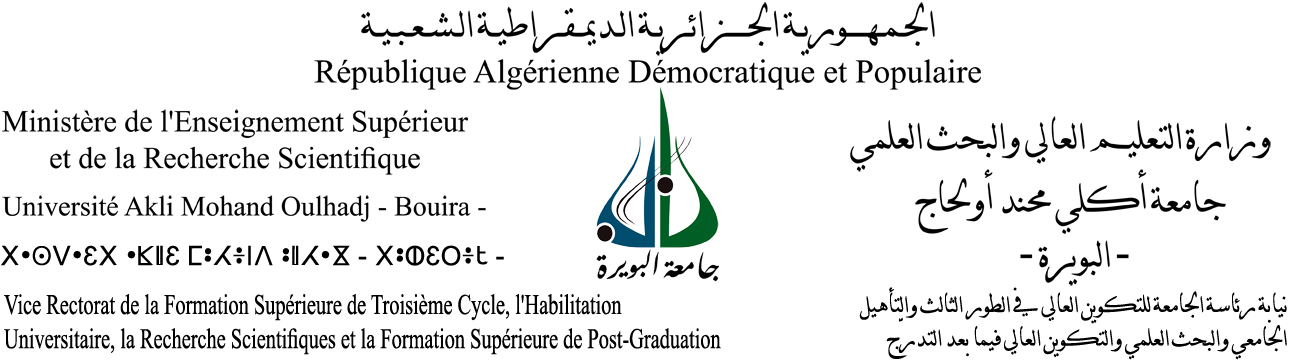 Fiche de Renseignements de l’EnseignantNom & PrénomAgeDiplômeGrade de rechercheNbre de publicationsNbre de publicationsNbre de communicationsNbre de communicationsNbre EditionsNbre de projet de rechercheNom & PrénomAgeDiplômeGrade de rechercheNbre de publicationsNbre de communica-tionsNbre EditionsNbre de projet de rechercheNbre EditionsNbre de projet de rechercheCHEKNOUN- AMAROUCHEMezhoura58 ansDocteureEn sciencesDeL’Educa-tion14 mars 2013SorbonneParis VFranceHabilitéeA la recherche« Maître de conférences«A»05 juin 2014UniversitéAlger 2Bouzaréah05Dont (Co- Auteure ouvrage collectif aux Editions ères + Articles revues : SARPEt Hayat)UneVingtaine1981- 201401ContributionAu colloqueNational« Femme et société »201402(LETO 3+Projet conven-tionAvecCNEIDFFE)2014- 2016inclus01EresFranceCo- Auteure02LETO 3(laboratoire « Education- Travail- Orientation »)En qualitéDe CheffeD’Equipe+Projet conventionAvec le centreNational d’études, d’information et de documentationSur la famille, la femme et l’enfance)